      a n a k o i n ω σ η   Αθήνα,  22-12-2017Το ΙΝΕΔΙΒΙΜ ενημερώνει ότι μέχρι και σήμερα 22/12/2017 έχουν πληρωθεί συνεργεία Συντήρησης-Καθαριότητας-Φύλαξης και Μαγειρείων για όλες τις Φοιτητικές εστίες της χώρας συνολικής αξίας 1.022.500,00 ευρώ και συνεχίζονται αμείωτα οι πληρωμές εντός των εορτών.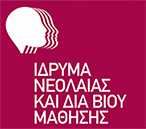 Ιδρυμα Νεολαίας και Διά Βίου ΜάθησηςΑχαρνών 417 & Κοκκινάκη, 11143 Αθήναwww.inedivim.gr